Идентификация участника проекта№14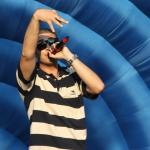 Меня зовут Арутюн Мурадян. Я занимаюсь музыкой,направлением которой является хип-хоп, то есть реп. Занимаюсь три с половиной года и полностью отдаю себя развитию в выбранном направлении. В юности танцевал брейк-данс, но почему-то не сложилось, и я бросил это временное, как оказалось, увлечение. Так как я с самого детства слушал реп музыку и увлекался всеми известными исполнителями этого жанра, я решил сам писать тексты и испытать себя в роли МС. Подтолкнула на этот шаг подруга на одном Баттле, которой состоялся у нас в города. Странные строчки мысли, переживания души я всегда выплёскивал в песни. А родился я в Армении в городе Ленинакан.В три года с родителями приехал в Хабаровск. Там вырос и уже взрослым переехал к родственникам в Дмитров. В Дмитрове я не перестал заниматься музыкой, принял участие в конкурсе Студенческая Весна, по итогам которого занял первое место. Был награждён грамотой главы района и,как лицо уже популярное, был размещен в местной передовице. Потом была «Студенческая Весна» областного уровня, где я тоже занял первое место. Но перспективы развития творческой личности от титула не последовало. А хотелось бы! Потому я и стал УЧАСТНИКОМ МОЛОДЕЖНОГО ТВОРЧЕСКОГО ПРОЕКТА «Перепись талантов».
Заполнив анкету, особо выделил артистизм, который мне присущ и поставил перед собой цель - победа не главное, важнее самореализация. Я хочу выполнить все условия Организатора проекта, а также организовать собственный концерт, с приглашением вокалистов в столь понятной для нас технике исполнения. Обрадуем зрителя парка культуры и отдыха хорошей музыкой и отличным отдыхом! Мир вам всем!


